Hardware Specification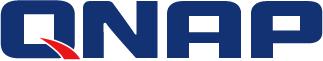 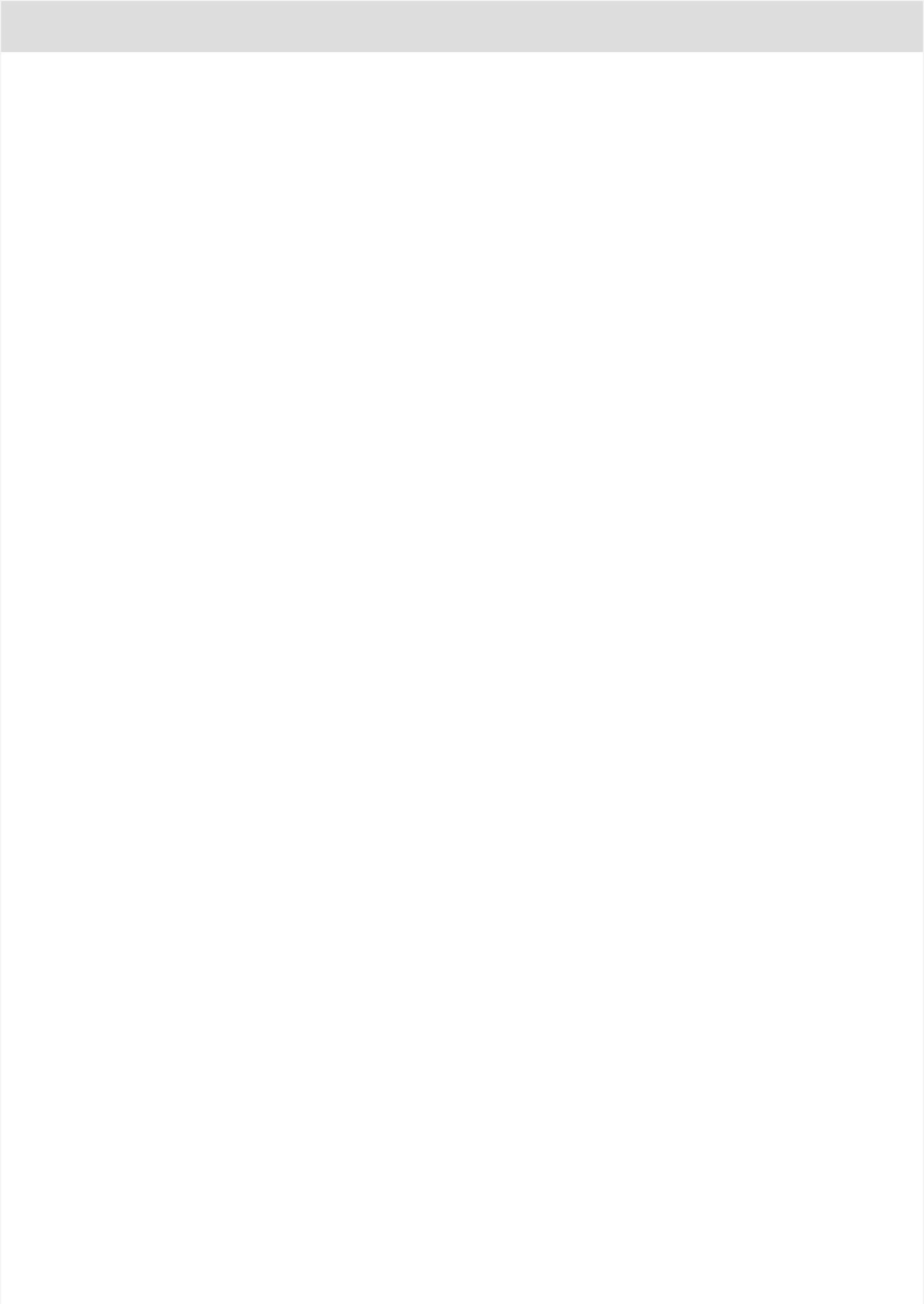 TS-877-1600-8G注意：请仅使用 QNAP 内存模块，以保证系统性能和稳定性。对于有多个内存插槽的 NAS 设备，请使用规格相同的 QNAP 模块。警告：使用不受支持的模块可能导致性能下降、引发错误或使操作系统无法启动。* 噪音值测试环境：参考标准: ISO 7779 ; 依 Bay 数装载最多数量硬盘 ; 以 Bystander Position 测量 ; 取机器运行中前方一米处平均数据设计及规格若有变更，恕不另行通知。处理器AMD Ryzen™ 5 1600 6 核心/12 线程 3.2 GHz 处理器 (可高达 3.6 GHz)处理器架构64 位 x86图形处理器可透过选购 PCIe 适配卡扩充浮点运算Yes加密引擎Yes (AES-NI)硬件加速转文件可透过选购 PCIe 适配卡扩充系统内存8 GB UDIMM DDR4 (2 x 4 GB)内存可高达64 GB (4 x 16 GB)内存插槽4 x U-DIMM DDR4闪存5 GB (双启动 OS 保护)硬盘插槽数6 x 3.5-inch + 2 x 2.5-inch SATA 6Gb/s, 3Gb/s支持硬盘类型3.5 吋插槽：3.5 吋 SATA 硬盘2.5 吋 SATA 硬盘2.5 吋 SATA 固态硬盘2.5 吋插槽：2.5 吋固态硬盘热插入支援YesM.2 SSD 插槽2 个 M.2 22110/2280/2260/2242 SATA 6Gb/s 插槽SSD 快取加速支持YesGigabit 以太网络端口4(RJ45)10 Gigabit 以太网络端口可透过选购 PCIe 适配卡扩充巨帧封包YesPCIe 扩展槽3Slot 1: PCIe Gen 3 x8Slot 2: PCIe Gen 3 x4Slot 3: PCIe Gen 2 x4USB 3.0 接口6USB 3.1 Gen 2 (10Gbps)1 个 Type-C USB 3.1 Gen2 10Gbps接口1 个 Type-A USB 3.1 Gen2 10Gbps红外线 (IR) 接收器Yes (QNAP RM-IR004)HDMI 输出可透过选购 PCIe 适配卡扩充音频输入2 个 3.5 mm 麦克风插孔音频输出2 x built-in speaker, 1 x 3.5mm line out jack (for amplifiers or speakers)机型桌上型LED 指示灯系统状态、2.5 吋固态硬盘、M.2 固态硬盘、3.5 吋 HDDLCD 显示器/ 按键Yes按键电源、系统重置、USB 复制尺寸 (高x宽x深)231.9 × 292.8 × 319.8 mm重量 (净重)8.86 kg重量 (毛重)10.69 kg工作温度0 - 40 °C (32°F - 104°F)相对湿度5~95% RH (不凝结)，湿球：27˚C (80.6˚F)电源供应器450W, 100-240V AC, 50/60 Hz, with additional graphics card power cables耗电量：硬盘休眠模式45.23 W耗电量：运作模式，典型值61.75 W风扇System fan: 2 x 80mmCPU fan: 2 x 90mm噪音值20.2 db(A)Kensington 安全插槽Yes